CỘNG HÒA XÃ HỘI CHỦ NGHĨA VIỆT NAM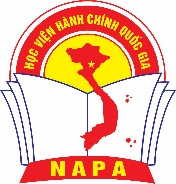 Độc lập – Tự do – Hạnh phúcPHIẾU ĐĂNG KÝHọc bổ sung kiến thức để dự tuyển đào tạo trình độ tiến sĩKính gửi: Ban Quản lý đào tạo - Học viện Hành chính Quốc giaTên tôi là (viết chữ in hoa): ………….…………………………………Giới:………..Ngày sinh: ….. /….. /…………Nơi sinh:…………………………Dân tộc: …………..Hộ khẩu thường trú:………………………………………………………………………..........…………..…………… Quê quán :……………………………………...................Chức vụ:……………………………Cơ quan công tác: ………………………………..................................................................................................................................................Văn bằng:Cơ sở đào tạo:…………………………………………Hệ đào tạo: ……………………..Ngành đào tạo:……………………………………………………………………………Định hướng:Xếp loại: ………………………………… Năm tốt nghiệp:…………………………….2. Địa chỉ liên hệ: ………………………………………………………………………. …………………………………………………………………..........…………..………Điện thoại:Tôi xin cam kết thực hiện đầy đủ quy định của Học viện Hành chính Quốc gia.……….., ngày …... tháng …...năm 2023Người làm đơn                                                             (Ký và ghi rõ họ tên)     Ảnh 3x4    Ảnh 3x4